ВАЖНЫЕ СРОКИ
Заявки для участия в конференции  и доклады для опубликования в сборнике научных работ принимаются до 1 августа 2018 на сайте конференции http://uprstroit.ru/ubs2018, подтверждение о включении в программу до 15 августа 2018.Требования к оформлению СТАТЕЙразмещены на сайте конференцииПУБЛИКАЦИИТруды конференции будут размещены на сайте конференции к моменту ее начала. Доклады, авторы которых выступят на конференции, войдут в сборник трудов и будут индексированы в РИНЦ. Отобранные доклады будут рекомендованы Программным комитетом к печати в ведущих журналах по теории управления: «Автоматика и телемеханика», «Автоматизация в промышленности», «Проблемы управления», «Управление большими системами», «Advances in Systems Science and Applications» и др.АДРЕС ОРГКОМИТЕТА:394006,  Воронежская область, г. Воронеж, ул. 20-летия Октября, 84, ВГТУ, 4 корпус, ауд. 501Контактный телефон: (4732) 76-40-07Баркалов Сергей АлексеевичE-mail: ubs2018@uprstroit.ru; ta_averina@mail.ruМЕСТО ПРОВЕДЕНИЯОткрытие конференции состоится в Воронежском государственном техническом университете, 7 корпус, конференц-зал; информация о месте и стоимости проживания будет представлена во втором информационном письме.ОРГАНИЗАЦИОННЫЙ ВЗНОСПри предварительной оплате  – 1500 руб.При оплате на месте – 2000 руб.Банковские реквизиты и информация о способах оплаты будут указаны на сайте конференции.Институт проблем управления 
им. В.А. Трапезникова РАНВоронежский государственный 
технический университет Научно-образовательные центры проблем управления вузов России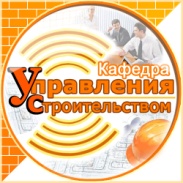 XV Всероссийскаяшкола-конференциямолодых ученыхУПРАВЛЕНИЕ БОЛЬШИМИ СИСТЕМАМИ10-13 сентября 2018 г.г. Воронежhttp://uprstroit.ru/ubs2018Школа-конференция организуется Институтом проблем управления им. В.А. Трапезникова РАН и сетью Научно-образовательных центров проблем управления (НОЦ ПУ) России совместно с рядом ведущих отечественных научно-исследовательских институтов и вузов с целью развития и пропаганды достижений современной теории управления и ее приложений. Ежегодно функции главного организатора конференции поручаются одному из региональных НОЦ ПУ. В 2018 году эти функции будет выполнять Воронежский НОЦ на базе Воронежского государственного технического университета (ВГТУ). Предыдущие конференции с большим успехом проходили в Самаре, Воронеже, Липецке, Ижевске, Казани, Магнитогорске, Перми, Уфе, Арзамасе и Волгограде. Приглашаются к участию молодые ученые (студенты, магистранты и аспиранты, кандидаты наук в возрасте до 35 лет, доктора наук – в возрасте до 40 лет). Наряду с выступлениями молодых ученых планируется цикл пленарных докладов ведущих специалистов по теории управления.НАПРАВЛЕНИЯ РАБОТЫ КОНФЕРЕНЦИИФундаментальные математические основы теории управления;Управление организационными и социально-экономическими системами;Управление техническими системами и технологическими процессами;Информационные технологии в управлении;Управление проектами.ПРЕДСЕДАТЕЛИ КОНФЕРЕНЦИИНовиков Д.А., д.т.н., профессор, член-корреспондент РАН, директор Института проблем управления РАНКолодяжный С.А., д.т.н., профессор, ректор ВГТУСОПРЕДСЕДАТЕЛИ КОНФЕРЕНЦИИБаркалов С.А., д.т.н., профессор, декан ФЭМИТ, зав. кафедрой «Управление строительством» ВГТУБурков В.Н., д.т.н., профессор, зав. лабораторией ИПУ РАНПогодаев А.К., д.т.н., профессор, ректор ЛГТУАверина Т.А. к.т.н., доц., ВГТУ, секретарь конференцииПРОГРАММНЫЙ КОМИТЕТВоронин А.А., д.ф.-м.н, проф. (Волгоград, ВолГУ),Горошко И.В., д.т.н., проф. (Москва, Академия управления МВД РФ),Громов Ю.Ю., д.т.н., проф. (Тамбов, ТГТУ),Губко М.В., д.ф-м.н., проф. РАН, (Москва, ИПУ РАН)Емельянов С.Г., д.т.н., проф. (Курск, ЮЗГУ),Еременко Ю.И., д.т.н., проф. (Старый Оскол, СТИ),Засканов В.Г., д.т.н., проф. (Самара, СГАУ),Ильясов Б.Г., д.т.н., проф. (Уфа, УГАТУ),Киселева Т.В., д.т.н., проф. (Новокузнецк, СибГИУ),Логиновский О.В., д.т.н., проф. (Челябинск, ЮУрГУ),Коргин Н.А., д.т.н., проф. (Москва, ИПУ РАН),Пакшин П.В., д.ф.-м.н., проф. (Арзамас, АПИ НГТУ)Палюх Б.В., д.т.н., проф. (Тверь, ТГТУ)Подвальный С.Л., д.т.н., проф. (Воронеж, ВГТУ),Столбов В.Ю., д.т.н., проф. (Пермь, ПНИПУ)Угольницкий Г.А., д.т.н., проф. (Ростов-на-Дону, ЮФУ),Чернышев С.Л., д.т.н., проф. (Москва, МГТУ),Щепкин А.В., д.т.н., проф. (Москва, ИПУ РАН).Южаков А.А., д.т.н., проф. (Пермь, ПНИПУ).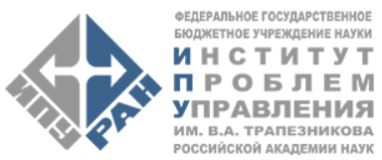 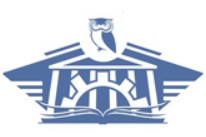 